Agencies on the Huntsville CharityTracker Network as of 10/8/2019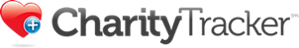 305 8th StreetAbility PlusAcademy for Learning and Character DevelopmentADTRANAgape Community Worship CenterAlabama Non Violent Offenders (ANVO)Alka Bhargav/AUM FoundationALS Association Alabama ChapterAPT ResearchARC of Madison CountyAsha KiranAsbury ChurchBeesong MinistriesBig Brothers Big SistersCalhoun Community CollegeCap and Gown ProjectCASA of Madison CountyCatholic Center of ConcernCentral North Alabama Health Services, Inc.Christian Womens Job CorpsChristmas Charities Year RoundCintel Inc.City of Huntsville Community DevelopmentCommunity Foundation of Greater HuntsvilleCrestwood Medical CenterDowntown Rescue MissionELMFamily Services Center, Inc.First Seventh Day Adventist ChurchFirst StopFor Life MinistriesFree 2 TeachFriends Inc.Good Shepherd Catholic ChurchHAPPI HEALTHHEALS IncHis Way Recovery CenterHuntsville City SchoolsHuntsville Madison County Chamber of CommerceHuntsville First United Methodist ChurchHuntsville Hospital Huntsville Housing AuthorityHuntsville Inner City Learning CenterHuntsville RecoveryHuntsville Madison County Public LibraryInnova Primary Care IncInside Out MinistriesIntentional FaithInterfaith Mission ServicesIronMountain Solutions, IncJunior League of HuntsvilleLakewood United Methodist ChurchLeadership Huntsville Madison CountyLegal Services AlabamaLincoln Village MinistriesMadison City SchoolsMadison County 310 BoardMadison County Assoc. of Volunteer Fire Depts. Madison Mission SDANew Futures IncNew Hope Children’s CenterNexus Energy CenterOperation Green Team FoundationPathfindersReal Fathers Making a Difference, Inc.Redstone Federal Credit UnionRegency Health Care & Rehab CenterRivertree Church Care TeamSenior CenterServing Hope, Inc.Society of St. AndrewSt. Thomas Episcopal ChurchStill Serving VeteransThe Brook ChurchThe CARE CenterThe Cornerstone InitiativeThe Hendley Group				The Legacy IncThe Salvation ArmyTransitions, LLCTrideum FoundationTrinity United Methodist ChurchUnited Way of Madison CountyUnited Women of ColorVeterans of North Alabama Assistance ProgramVillage of PromiseWellstoneWheels for Working